Goldfinches Long Term Maths Plan 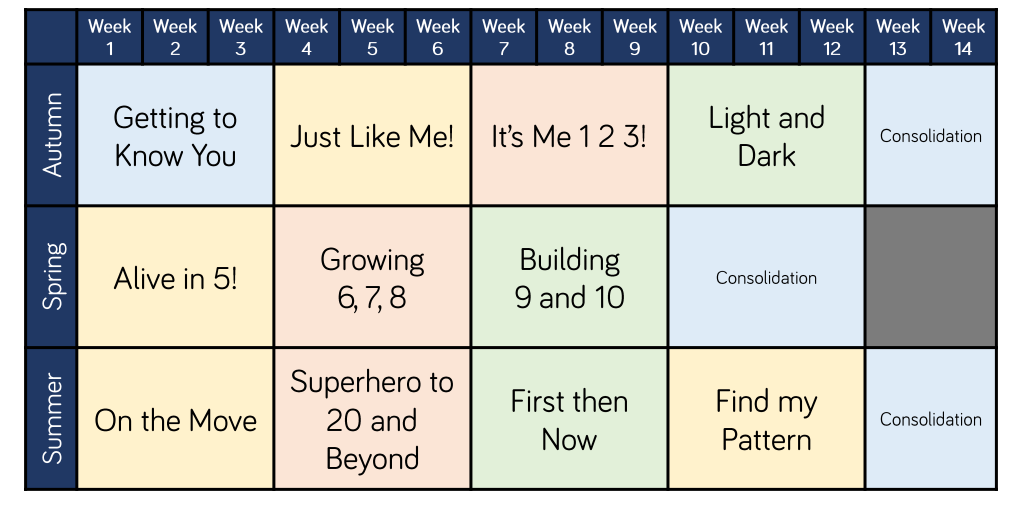 